Mrs Tickly Toes Reflexology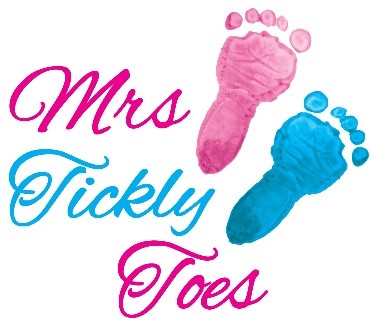 7 C.P.D. points, reflecting 20hrs of learningCost £140The course aims to improve your targeted practice to support clients, building on your previous level 3 qualification and knowledge, skills and practice as a reflexologist and will help you to better support clients with the knowledge of how to tailor treatments for their needs, to feel confident in your reflexology practice by completing practical application and case studies within your learning and to help enhance your business by exploring new income streams and the opportunity to offer new treatments.  The course will also provide you with the understanding of how to develop a practical holistic treatment plan and includes introductions to other areas that may enhance your practice such as aromatherapy, dietary information, and an introduction to homeopathy. Reflexology is now becoming more recognised and accessible in all areas of expertise and the course will enable you to market your treatments to reflect this.  The course includes access to the training slides and will involve active practical’s which will be shared amongst the group. You will also be asked to complete case studies to embed your learning and provide opportunity for support. Students are also encouraged to return to the tutor for ongoing support, especially in complex cases, to ensure safe practice. Some information may need to be referred to the AOR and therefore your data will need to be consented to be shared under GDPR rules. I _____________________ hereby consent for my details to be shared with the Association of Reflexologist’s and other associated governing bodies to ensure that my practice is safe and meets the regulated high standards expected. Date_______________Most of the teaching will cover foot reflexology, and the course is taught by Heather Salt, who has experience in trauma, supporting fertility clients, babies and children and has a keen interest in other holistic practices that can support reflexology and enable you to make good business links with other practitioners who can support your work. On completion you will be awarded with a certificate of attendance and be able to claim 7 CPD points.COURSE BOOKING FORMI wish to confirm my place for _____________________________________________ reflexology at  ……………………………………………………. and have made my course payment to Mrs H. Salt 40-47-63 Ac 14235908 using my surname as payment reference.Name 	Address	Phone Number 				e- mail                               Please return your completed application form to mrsticklytoes@outlook.com Terms and conditions are that refunds cannot be given; therefore, an alternative date will be offered for courses cancelled within 10 days of the course date, anything outside of this timescale is not eligible for refund so please be sure you are able to attend at booking stage. 